Photo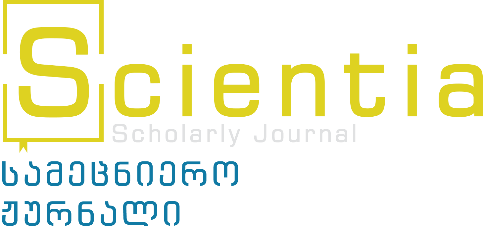 Title (Font size14)Abstract (Font size 10, no more than 150 words)keywords (Bold, font size 10, no more than 5 words)Text of article (Font size 11, no more than 4 000 words)FootnotesReferences (Font size 10)Click the center of the frame to insert the imageNameLast nameAffiliation (Position, Department/Faculty, Organization, Country)E-mailPhonePaper font should be Times New Roman. If you use a different font for different characters, please send that font with the article.For citations and references authors should use Chicago Author-Date style: https://www.chicagomanualofstyle.org/tools_citationguide/citation-guide-2.html Completed application form should be send on this email:  scientia@manuscript.ge